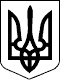 УЖГОРОДСЬКА РАЙОННА державна адміністраціяЗАКАРПАТСЬКОЇ ОБЛАСТІУЖГОРОДСЬКА РАЙОННА військова адміністраціяЗАКАРПАТСЬКОЇ ОБЛАСТІР О З П О Р Я Д Ж Е Н Н Я____28.11.2023___                      м. Ужгород                             №___111_____Про затвердження передавальних актівВідповідно до статей 6, 39, 41 Закону України  „Про місцеві державні адміністрації”, Закону України „Про державну реєстрацію юридичних осіб, фізичних осіб - підприємців громадських формувань”, статті 107 Цивільного кодексу України, постанови  Кабінету  Міністрів  України  від  16  грудня   2020 року № 1321 „Про затвердження Порядку здійснення заходів щодо утворення та реорганізації районних державних адміністрацій, а також правонаступництва щодо майна, прав та обов’язків районних державних адміністрацій, що припиняються”, розпорядження голови Закарпатської обласної державної адміністрації 14.01.2021 № 23 „Про утворення комісії з реорганізації Перечинської районної державної адміністрації Закарпатської області шляхом приєднання до Ужгородської районної державної адміністрації Закарпатської області”, розпорядження голови Закарпатської обласної державної адміністрації 14.01.2021 № 18 „Про утворення комісії з реорганізації Великоберезнянської районної державної адміністрації Закарпатської області шляхом приєднання до Ужгородської районної державної адміністрації Закарпатської області”З О Б О В ’ Я З У Ю:1. Затвердити передавальні акти відділу освіти Ужгородської райдержадміністрації (код ЄДРПОУ 33760829), відділу культури, молоді та спорту Ужгородської райдержадміністрації (код ЄДРПОУ 33578041), сектору культури, молоді та спорту Великоберезнянської районної державної адміністрації Закарпатської області (код ЄДРПОУ 02227966), сектору культури, молоді та спорту Перечинської районної державної адміністрації Закарпатської області (код ЄДРПОУ 02228026) до правонаступника – відділу культури, освіти, молоді та спорту Ужгородської районної державної адміністрації Закарпатської області (код ЄДРПОУ 33578041), що додаються.	2. Контроль за виконанням цього розпорядження залишаю за собою.ЗАТВЕРДЖЕНОРозпорядження голови 	Ужгородської районноїдержавної адміністрації – начальника військової адміністрації __28.11.2023_ № _111_ПЕРЕДАВАЛЬНИЙ АКТсектору культури, молоді та спорту Перечинської районної державної адміністрації Закарпатської області (юридична адреса: Закарпатська область, Перечинський район, місто Перечин, вулиця Ужгородська, будинок 20, ідентифікаційний код юридичної особи: 02228026) до правонаступника – відділу культури, освіти, молоді та спорту Ужгородської районної державної адміністрації Закарпатської області (юридична адреса: 89452, Закарпатська область, Ужгородський район, селище міського типу Середнє, вулиця Закарпатська, будинок 82, ідентифікаційний код юридичної особи: 33578041).«___»___________ 2023                                                                             м.УжгородМи,що нижче підписались,члени комісії з реорганізації юридичної особи публічного права сектору культури, молоді та спорту Перечинської районної державної адміністрації Закарпатської області (юридична адреса: Закарпатська область, Перечинський район, місто Перечин, вулиця Ужгородська, будинок 20, ідентифікаційний код юридичної особи: 02228026), яка утворена розпорядженням голови Ужгородської районної державної адміністрації 02.12.2021 р. № 269 ,,Про внесення змін до розпорядження голови Перечинської районної державної адміністрації 05.01.2021 №  у складі:Голова комісії:Дупин Віталій Михайлович(реєстраційний номер облікової карткиплатника податків 3455601016)Заступник голови комісії:Василина Аліна Михайлівна(реєстраційний номер облікової карткиплатника податків 3375617148)Члени комісії:Коста Владислава Андріївна (реєстраційний номер облікової карткиплатника податків 1935970400 )2керуючись статтею 107 Цивільного кодексу України,склали цей акт про те, що всі зобов’язання перед кредиторами, усі права та обов’язки, а також всі активи і пасиви сектору культури,молоді та спорту Перечинської районної державноїадміністрації Закарпатської області (юридична адреса: Закарпатська область, Перечинський район, місто Перечин, вулиця Ужгородська, будинок,20, ідентифікаційний код юридичної особи: 02228026), переходять до правонаступника - відділу культури, освіти, молоді та спорту Ужгородської районної державної адміністрації Закарпатської області (юридична адреса: 89452, Закарпатська область, Ужгородський район, селище міського типу Середнє, вулиця Закарпатська, будинок 82, ідентифікаційний код юридичної особи: 33578041), згідно з додатком до Передавального акту:ЗАТВЕРДЖЕНОРозпорядження голови Ужгородської районної державної адміністрації – начальника військової адміністрації __28.11.2023_ № _111_ПЕРЕДАВАЛЬНИЙ АКТсектору культури, молоді та спорту Великоберезнянської районної державної адміністрації Закарпатської області (юридична адреса: Закарпатська область, Великоберезнянський район, селище міського типу Великий Березний, вулиця Шевченка, 27, ідентифікаційний код юридичної особи: 02227966) до правонаступника – відділу культури, освіти, молоді та спорту Ужгородської районної державної адміністрації Закарпатської області (юридична адреса: 89452, Закарпатська область, Ужгородський район, селище міського типу Середнє, вулиця Закарпатська, будинок 82, ідентифікаційний код юридичної особи: 33578041).«___»___________ 2023                                                                            м. УжгородМи, що нижче підписались, члени комісії з реорганізації юридичної особи публічного права сектору культури, молоді та спорту Великоберезнянської районної державної адміністрації Закарпатської області (юридична адреса: Закарпатська область, Великоберезнянський район, селище міського типу Великий Березний, вулиця Шевченка, 27, ідентифікаційний код юридичної особи: 02227966), яка утворена розпорядженням голови Великоберезнянської районної державної адміністрації Закарпатської області 05.01.2021р.№ 2 ,,Про реорганізацію юридичної особи публічного права сектору культури, молоді та спорту Великоберезнянської районної державної адміністрації Закарпатської області шляхом приєднання до відділу культури, молоді та спорту Ужгородської районної державної адміністрації Закарпатської області” у складі:Голова комісіїГлодан Неля Миколаївна(реєстраційний номер облікової карткиплатника податків 283963229)Члени комісіїВайда Роман Станіславович (реєстраційний номер облікової карткиплатника податків 2977721434)2Микитич Олеся Людвигівна(реєстраційний номер облікової платника податків 3010507087 )керуючись статтею 107 Цивільного кодексу України, склали цей акт про те, що всі зобов’язання перед кредиторами, усі права та обов’язки, а також всі активи і пасиви, сектору культури, молоді та спорту Великоберезнянської районної державної адміністрації Закарпатської області (юридична адреса: Закарпатська область, Великоберезнянський район, селище міського типу Великий Березний, вулиця Шевченка, 27, ідентифікаційний код юридичної особи: 02227966) переходять до правонаступника - відділу культури, освіти, молоді та спорту Ужгородської районної державної адміністрації Закарпатської області (юридична адреса: 89452, Закарпатська область, Ужгородський район, селище міського типу Середнє, вулиця Закарпатська, будинок 82, ідентифікаційний код юридичної особи:33578041), згідно з додатком до Передавального акту:ЗАТВЕРДЖЕНОРозпорядження голови Ужгородської районної державної адміністрації – начальника військової адміністрації __28.11.2023_ № _111_ПЕРЕДАВАЛЬНИЙ АКТвідділу освіти Ужгородської райдержадміністрації (юридична адреса: 89412, Закарпатська область, Ужгородський район, село Оноківці, вулиця Шкільна,1 ідентифікаційний код юридичної особи: 33760829) до правонаступника – відділу культури, освіти, молоді та спорту Ужгородської районної державної адміністрації Закарпатської області (юридична адреса: 89452, Закарпатська область, Ужгородський район, селище міського типу Середнє, вулиця Закарпатська, будинок 82, ідентифікаційний код юридичної особи: 33578041).«___»___________ 2023                                                                            м. УжгородМи, що нижче підписались, члени комісії з реорганізації юридичної особи публічного права відділу освіти Ужгородської райдержадміністрації код ЄДРПОУ 33760829 (юридична адреса: 89412, Закарпатська область, Ужгородський район, село Оноківці, вулиця Шкільна, будинок 1), яка утворена розпорядженням голови районної державної адміністрації - начальника районної військової адміністрації 08.05.2023 № 40 ,,Про реорганізацію відділу освіти Ужгородської райдержадміністрації шляхом приєднання до відділу культури, освіти, молоді та спорту Ужгородської районної державної адміністрації Закарпатської області” у складі:Голова комісії:Русин Мар’яна Ярославівна(реєстраційний номер облікової карткиплатника податків 23199030020)Заступник голови комісії:Дупин Віталій Михайлович (реєстраційний номер облікової карткиплатника податків 3455601016)         Члени комісії:	Івашкович Іван Ігорович(реєстраційний номер облікової картки платника податків 3469505591) – звільнений2         Коста Владислава Андріївна (реєстраційний номер облікової карткиплатника податків 1935970400)Фельцан Лариса Ігорівна (реєстраційний номер облікової платника податків 2806702487)керуючись статтею 107 Цивільного кодексу України, склали цей акт про те, що всі зобов’язання перед кредиторами, усі права та обов’язки, а також всі активи і пасиви відділу освіти Ужгородської райдержадміністрації (юридична адреса: 89412, Закарпатська область, Ужгородський район, село Оноківці, вулиця Шкільна, будинок 1, ідентифікаційний код юридичної особи: 33760829) переходять до правонаступника - відділу культури, освіти, молоді та спорту Ужгородської районної державної адміністрації Закарпатської області (юридична адреса: 89452, Закарпатська область, Ужгородський район, селище міського типу Середнє, вулиця Закарпатська, будинок 82, ідентифікаційний код юридичної особи :33578041), згідно з додатком до Передавального акту:ЗАТВЕРДЖЕНОРозпорядження голови Ужгородської районної державної адміністрації – начальника військової адміністрації __28.11.2023_ № _111_ПЕРЕДАВАЛЬНИЙ АКТвідділу культури, молоді та спорту Ужгородської райдержадміністрації (юридична адреса: 89452, Закарпатська область, Ужгородський район, селище міського типу Середнє, вулиця Закарпатська, будинок 82, ідентифікаційний код юридичної особи: 33578041) до правонаступника – відділу культури, освіти, молоді та спорту Ужгородської районної державної адміністрації Закарпатської області (юридична адреса: 89452, Закарпатська область, Ужгородський район, селище міського типу Середнє, вулиця Закарпатська, будинок 82, ідентифікаційний код юридичної особи: 33578041).«___»___________ 2023                                                                            м. УжгородМи, що нижче підписались, члени комісії з реорганізації юридичної особи публічного права відділу культури, молоді та спорту Ужгородської райдержадміністрації (юридична адреса: 89452, Закарпатська область, Ужгородський район, селище міського типу Середнє, вулиця Закарпатська, будинок 82, ідентифікаційний код юридичної особи: 33578041), яка утворена розпорядженням голови районної державної адміністрації - начальника районної військової адміністрації 08.05.2023 № 40 ,,Про реорганізацію відділу освіти Ужгородської райдержадміністрації шляхом приєднання до відділу культури, освіти, молоді та спорту Ужгородської районної державної адміністрації Закарпатської області” у складі:Голова комісіїРусин Мар’яна Ярославівна(реєстраційний номер облікової карткиплатника податків 23199030020)Заступник голови комісіїДупин Віталій Михайлович (реєстраційний номер облікової карткиплатника податків 3455601016)Члени комісіїІвашкович Іван Ігорович2(реєстраційний номер облікової картки платника податків  3469505591) - звільненийКоста Владислава Андріївна 	(реєстраційний номер облікової карткиплатника податків 1935970400 )Фельцан Лариса Ігорівна (реєстраційний номер облікової платника податків 2806702487 )керуючись статтею 107 Цивільного кодексу України, склали цей акт про те, що всі зобов’язання перед кредиторами, усі права та обов’язки, а також всі активи і пасиви відділу культури, молоді та спорту Ужгородської райдержадміністрації переходять до правонаступника - відділу культури, освіти, молоді та спорту Ужгородської районної державної адміністрації Закарпатської області (юридична адреса: 89452, Закарпатська область, Ужгородський район, селище міського типу Середнє, вулиця Закарпатська, будинок 82, ідентифікаційний код юридичної особи :33578041), згідно з додатком до Передавального акту:Голова  державної  адміністрації   – начальник військової адміністраціїЮрій ГУЗИНЕЦЬ